KAPPA ALPHA PSI FRATERNITY, INC.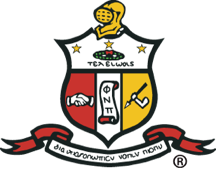 	DELTA ZETA FOUNDATION THE DIAMOND AWARDAward SummaryThe “Diamond “a symbol of our Fraternity, is recognized as a valuable and precious gemstone that is desired by many. A Diamond is unbreakable and is the hardest material known to man. Not to be given each year but given when appropriate this award is presented to a Delta Zeta Brother that has excelled in their field of endeavor.Nominated By:________________________________________________________________Email:_______________________________________Phone #:_________________________Nominee Background Information:Nominee Name:_______________________________________________________________________ Address:_____________________________________________________________________________					City			State			Zip CodeNominee’s Phone Number:  ______________________________________________________________Nominee’s Email Address: ______________________________________________________________Chapter of Initiation: ___________________________________________________________________ Initiation Date: ________________________________________________________________________Current Chapter Affiliation: ______________________________________________________________Occupation: __________________________________________________________________________KAPPA ALPHA PSI FRATERNITY, INC.DELTA ZETA FOUNDATIONTHE DIAMOND AWARDBiographical Summary: (Required for all nominees. Too be used in the award program if the nominee is selected) Nominee Name : ______________________________________________________________________	College and Year Graduated: _____________________________________________________________Degree: ______________________________________________________________________________Additional Degrees and Universities:____________________________________________________________________________________________________________________________________________Professional Experience: ____________________________________________________________________________________________________________________________________________________________________________________________________________________________________________________________________________________________________________________________________________________Achievements: _______________________________________________________________________________________________________________________________________________________________________________________________________________________________________________________________Community Service & Committees:__________________________________________________________________________________________________________________________________________________________________________________________________________________________________ _____________________________________________________________________________________Hobbies: _____________________________________________________________________________________Personal Information (Family, marital status & years, other organizations etc…): _______________________________________________________________________________________________________________________________________________________________________________________________________________________________________________________________Additional Information: (Please do not exceed space provided)______________________________________________________________________________________________________________________________________________________________________________________________________________________________________________________________________________________________________________________________________________________________________________________________________________________________________________________________________________________________________________________________________________________________________________________________________________________________________________________________________________________________________________________________________________________________________________________________________________________________________________________________________________________________________________________________________________________________________________________________________________________________________________________________________________________________________________________________________________________________________________________________________________________________________________________________________________________________________________________________________________________________________________________________________________________________________________________________________________________________________________________________________________________________________________________________________________________________________________________________________________________________________________________________________________________________________________________________________________________________________________________________________________________________________________________________________________________________________________________________________________________________________________________________________________________________________